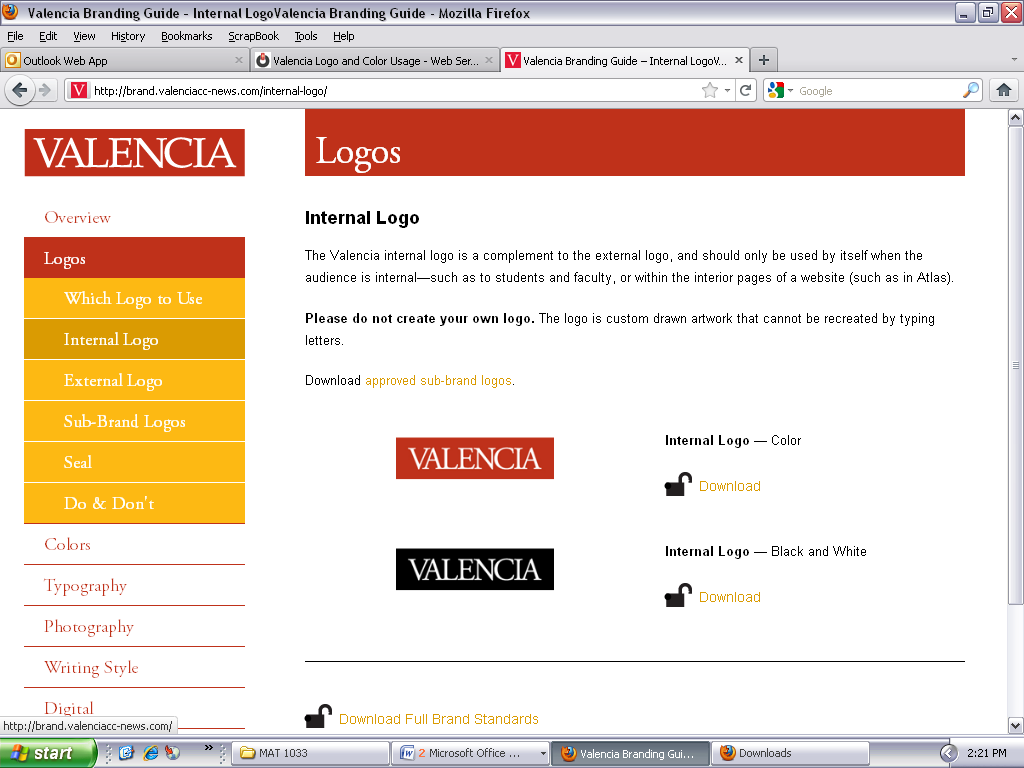 MGF 1107 Mathematics for the Liberal Arts Course SyllabusSpring Term - 2020Professor Ryan SandefurClass Information:Instructor Information:College Contact Information:Learning Support Center: Tutoring Center (DPAC 330) & Writing Center (DPAC 320)Course DescriptionThis course covers topics chosen from problem solving, numeration and mathematical systems, financial mathematics, voting techniques and apportionment, chaos theory, graph theory, knot theory, tilings and polyhedra, game theory, number theory, connections to other disciplines, and other special topics in mathematics. Gordon Rule course. Minimum grade of C required if course is used to satisfy Gordon Rule and general education requirements. Course PrerequisitesMinimum grade of C in MGF 1106, MAT 1033C, MAC 1105, or STA 2023 or appropriate score on an approved assessmentRequired Texts and Materials (Please do not open any materials until after the first class meeting.)REQUIRED: MyMathLab (MML) Student Access KitPurchasing Options:A custom Valencia/UCF MML Access Kit can be purchased at the bookstore.Or, instance access can be purchased through MyMathLab with a debit or credit card. CALCULATOR:  Scientific or basic 4-function calculator. You may use a graphing calculator, but it is not necessary.OPTIONAL TEXTBOOK:A Survey of Mathematics with Applications, 10th edition, Angel, Abbott & Runde.ISBN-13: 978-0134112107  (Book with MyMathLab Access Code Included)Note: A virtual copy of the textbook is available through MyMathLab, so a physical textbook is not necessary. If you wish to buy a physical textbook, please speak to the instructor for additional purchasing options.Course ComponentsAttendanceAttendance will be taken each class period.You are expected to be in class on time and to remain in class for the entire period. Failure to sign in before class begins or leaving before class is dismissed is considered a tardy (1/2 absence).You are expected to attend every class meeting, unless an illness or emergency makes it impossible for you to do so. In general, aside from jury duty and military duty, all absences are counted equally toward to the attendance policy. Absences are excused solely at the discretion of the instructor, who may require that you prove the existence of extenuating circumstances before excusing any absence(s). You are responsible for any information and/or assignments given during class, whether you are present or not.  In-class activities cannot be “made up.”  Absences: Regular attendance is necessary for success in the course. Extra Credit for Good AttendanceMyMathLab: Most of the course content (i.e. homework and quizzes) are completed in MyMathLab (MML). You must access MML by clicking the MyLab and Mastering link in Canvas. This will direct you to MML, where you have the option to:Enter your code from the MML Student Access Kit purchased at the bookstore.Purchase access instantly with a credit or debit card.Register for 14 days of temporary access. Choose this option if cannot purchase materials during the first week of class. Note: After the 14-day grace period, you will be locked out of the course until you purchase full access.Quizzes: Quizzes will be assigned online, in-class or as take-home assignments. Refer to the daily topics and MyMathLab for specific due dates. It is the student’s responsibility to stay on top of due dates. Students will have two attempts at each quiz completed in MyMathLab.  The higher of the two scores will count toward the quiz grade.  Quiz due dates will not be extended under any circumstances.  Since you have multiple days to complete each quiz, technical difficulties with the online system will not be grounds for an extension.  The average of all quiz grades will make up 10% of your overall grade.Homework:  Homework is assigned in MyMathLab (MML) for each section covered. Refer to the Daily Topics for a list of all homework assignments and due dates. Due dates are also shown in MML for each assignment. Homework can be completed after the due date for a 20% penalty per day—thus, no credit will be awarded after five days late. Please use the Ask the Instructor feature in MML to email your instructor about specific homework questions. Exams:Four scheduled unit exams will be administered and will represent 40% of your overall grade.Final Exam:  A cumulative final exam will be given on Monday, April 20th 10:00 am - 12:30 pm in our normal classroom.  The final exam must be taken in order to pass this course.  Grading PolicyGrading ScaleAll grades will be truncated after two decimal places and rounded accordingly.Course Make-Up Policy:  Make-Up Exams are not permitted. If you miss an exam, your final exam score will replace the missed exam score (maximum of one exam). A zero score will be assigned for each additional missed exam. If you know you will miss an exam in advance, let the instructor know BEFORE the test day and you can take the exam early in the testing center.WithdrawalPer Valencia Policy 4-07 (Academic Progress, Course Attendance and Grades, and Withdrawals), a student who does not attend class during the first week of class will be dropped from the course by the instructor.Per Valencia Policy 4-07 (Academic Progress, Course Attendance and Grades, and Withdrawals), a student who withdraws from class before the withdrawal deadline will receive a grade of “W.”  Student withdrawal deadlines for this semester is March 20th. A student is not permitted to withdraw after the withdrawal deadline.  The professor CANNOT withdraw a student after the deadline on the Downtown Campus. Valencia Student Core Competencies:Valencia’s Student Core Competencies are complex abilities that are essential to lifelong success.  This course will help you develop and demonstrate the abilities to (1) think clearly, critically, and creatively; (2) communicate with others verbally and in written form; (3) make reasoned value judgments and responsible commitments; and (4) act purposefully, reflectively, and responsibly.Academic Honesty  Plagiarism or cheating of any form will be cause for immediate removal from this class, a course grade of F and referral of this incident to the Dean of Student Affairs/Mathematics.  Cheating is defined by any behavior that can be construed as cheating such as blatant cheating, looking at somebody’s paper, talking or whispering during a test, copying (including all take-home activities, examinations, and/or homework assignments), use of a cellular phone or other electronic device without prior permission, suspicious behavior, or failing to follow appropriate procedures for taking a test as prescribed by the instructor.  SIMPLY stated, cheating will not be tolerated.Special AccommodationsStudents with disabilities who qualify for academic accommodations must provide a letter from the Office for Students with Disabilities (OSD) and discuss specific needs with the professor, preferably during the first two weeks of  class.  The Office for Students with Disabilities determines accommodations based on appropriate documentation of disabilities (Danelle Maschhoff, Testing & Accessibility Office, Union West #210).Student Resource for AssistanceValencia College is interested in making sure all our students have a rewarding and successful college experience.  To that purpose, Valencia students can get immediate help with issues dealing with stress, anxiety, depression, adjustment difficulties, substance abuse, time management as well as relationship problems dealing with school, home or work.  BayCare Behavioral Health Student Assistance Program (SAP) services are free to all Valencia students and available 24 hours a day by calling (800) 878-5470. Free face-to-face counseling is also available.Conduct You are encouraged to actively participate and ask pertinent questions during class.  Courtesy will be observed at all times.Your attitude will greatly affect your ability to succeed in this course.  It will also affect your classmates’ attitudes should you choose to participate in class discussions.  Always consider this carefully before you speak or act.Cell phones, pagers, or other devices that are audible are not permitted to be on during class.  Texting is not permitted during class.  Unplug yourself and make the most of class time!  Personal electronic devices disrupt your learning as well as the learning of other students.To create a good environment for learning, avoid sidebar conversations with other students while work is being done at the board, rude comments or remarks, raised voices or confrontational comments.  Follow instructions given by your instructor, who serves as your classroom manager.If your actions in class are deemed by your instructor to be disruptive, you will be asked to leave class immediately.  If you are ever asked to leave class, you may be permitted to return to future class meetings after consultation with your instructor outside of class.  You may also be required to arrange a conference with another college official before a determination is made on whether you will be attending class again. Valencia Community College wants graduates to possess and demonstrate a set of global competencies including the ability to THINK, COMMUNICATE, VALUE AND ACT.  In an effort to help you acquire and improve your ability to demonstrate the competencies this course will include activities that require you to:1.	Think clearly, critically and creatively.2.	Communicate with others in written and verbal form.3.	Make reasoned value judgments and responsible commitments.4.	Act purposefully, reflectively and responsibly.Other policies & Information:Computer/Equipment Use Policy: This course relies on the use of technology to aid in your learning.  You are expected to check Blackboard and your e-mail at least once before class to ensure that you have the most current information.  Computers are available on campus if you do not own one.  If you experience any technical issues, call the support number below.Canvas Help Desk: (407) 582-5600 or visit https://valenciacollege.edu/students/learning-support/ATLAS Student Help Desk: (407) 582-5444 or https://valenciacollege.edu/about/support/OIT Help Desk: (407)-582-5554E-mail Communication Policy: The instructor will only correspond with you through your atlas e-mail only.  Students are expected to check their atlas e-mail daily.  The instructor may send updates, announcements, changes, etc. to your atlas e-mail.  Students are responsible for all messages sent to your atlas e-mail by the instructor.  The instructor will not correspond with any other e-mail account, PDA, or cell phone.  All e-mail correspondence must originate from your Valencia account.  Grades are discussed by appointment only or through your atlas e-mail.  All e-mail by students and the instructor should be respectful and professional.  Students should identify their name, class that they are in, and a complete message using respectful language, complete sentences, and proper grammar.  A subject line is mandatory.  CRNDaysTimeRoom26822Monday/Wednesday10:00-11:15 amDowntown Campus, DPAC: Room 252NameRyan SandefurOffice Phone1-407-582-1794Cell Phone1-407-900-8378 (Text Only, Please not after 8 pm)Email rsandefur@valenciacollege.edu Office LocationDPAC 340NOffice HoursMonday/Wednesday: 11:30 am -1:00 pm (in office); 4:00-4:30 (Virtual Hours)Tuesday/Thursday: 2:00-2:30 am (in office); 4:00-4:30 pm (in office) Friday: 10:00 am-2:00 pm (Virtual Hours)Executive Dean, DTC: Dr Eugene Jones(407) 582 - 5008Learning Support Services, Manager: Ning Christopher(407) 582 - 1120Instructional Math Lab Supervisor: Jennifer Nelson(407) 582 - 3508DaysTimesMonday – Thursday 9:00 AM – 9:00 PMFriday9:00 AM – 3:00 PMSaturdayCLOSEDSunday1:00 PM – 5:00 PMTotal Number of Absences*Perfect Attendance(no tardies or absences)+2 Points on your final course grade0.5 - 2.0+1 Points on your final course grade*Note: Tardies count as 0.5 absences. Arriving late or leaving early are defined as a being tardy.*Note: Tardies count as 0.5 absences. Arriving late or leaving early are defined as a being tardy.AssessmentPercent of Final GradeHomework20%Quizzes10%Project10%4 Exams 40%Final Exam  20%Total100%PercentageGrade90%-100%A80% - 89%B70% - 79%C60% - 69%D0% - 59%F